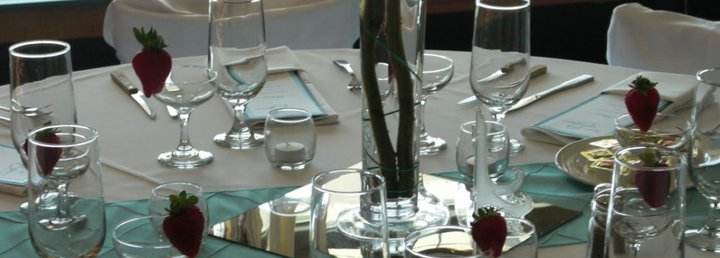 Heritage Glen Golf Club 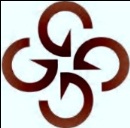 Buffet Banquet Menu 2022EntreesPrices are per person and subject to changeBeef Filet of Sirloin  $28.95 *****Tender filet of sirloin grilled to perfectionCarved Beef Tenderloin  $30.95*****Slow roasted beef tenderloin carved and served with horseradish saucePrime Rib Carving Station  $28.95*****Slow roasted prime rib carved and served with horseradish sauceBraised Beef  $22.95*****Tender beef slowly cooked with carrots, celery, and onionFresh Fish  $20.95****Wild caught Salmon croquettes topped with fresh herbs and a béchamel sauceGourmet Stuffed Chicken Breast  $20.95****Choice of Cordon Blue-ham and Swiss filling, Florentine-spinach, artichokes, parsley, and cream cheese fillingGrilled Chicken Breast  $15.95*Marinated grilled chicken breastGrilled Chicken Specialty  $16.95***Marsala - Grilled chicken breast topped with a homemade Marsala wine sauce with sautéed mushroomsPiccata - Pan fried chicken topped with a white wine and a brown butter caper sauceTeriyaki - Grilled chicken breast with teriyaki sauce and grilled pineappleBreaded Chicken Breast  $17.95***Monterey Chicken – Topped with sautéed mushrooms and Monterey Jack cheese Chicken Parmesan – Topped with marinara sauce and mozzarella cheeseLasagna Vegetarian  $15.95, with meat  $16.95*Layered noodles with vegetables or meat, mozzarella cheesePasta Bar  $16.95**Penne pasta served with grilled chicken strips and Your choice of three sauces: Alfredo, Pesto, Creamy Pesto, Marinara or Meaty MarinaraPortabella Ravioli  $17.95***Mushroom stuffed ravioli with our signature Creamy Pesto saucePork $23.95***Roasted Pork Loin - Tender pork loin with a seared hickory crustStuffed Pork Loin – Pork Loin stuffed with apples, cherries, red onion, fresh sage and garlicBBQ Ribs – Smoked tender baby back ribs rubbed with our special dry rub and smoked for over applewoodSelect One Vegetable, One Starch and One SaladRolls & Butter included -Each Additional Side Dish $3 extra per person-VegetablesBean and Carrot Medley, Glazed Carrots, Green Bean Casserole, Green Bean Almandine, Steamed Green Beans, California Blend Vegetables, Summer Squash and Zucchini, Buttered Sweet Corn or ColeslawStarchPotatoes: Herb Roasted Redskins, Smashed Redskins, Baked, Au Gratin, Scalloped, Mashed with Home-style gravy, Duchess Potatoes, Potatoes Anna. Other Options: Heritage Glen’s Signature Potato Salad, Wild Rice Pilaf, Baked Macaroni and Cheese, Stuffing and risottoSaladsCaesar: Romaine lettuce, tomato, red onion, parmesan, and croutons tossed with Caesar dressingGreek: Romaine lettuce, red onion, tomato, black olives, pepperoncini peppers, and feta cheese tossed with Balsamic VinaigretteHouse: Mixed field greens, red onion, tomato, cucumber, croutons, cheese, and 2 dressing choicesMediterranean:  Mixed field greens, thin red onions, grape tomatoes, dried cherries, cranberries, and           candied almonds all tossed in a raspberry vinaigrette and topped with parmesan cheeseSpinach: Fresh baby spinach with feta cheese, dried cherries, red onion, tomato and tossed with Balsamic                             VinaigretteOur professional staff is more than willing to customize your menu and welcomes your requestsFor the option of a second Entrée’ - per personDesserts $5.95 Ask about our assorted cakes, pies, and other optionsFor the option of a second entrée’Add $5.00 per person** Add $6.00*** Add $8.00**** Add $10.00***** Add $14.00